X100 PRO 3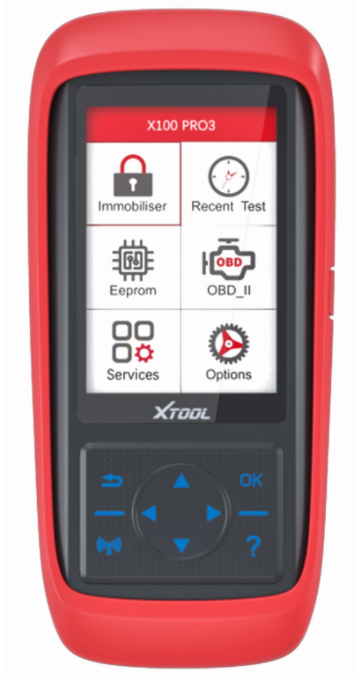 产品功能：OBDII扫描防盗钥匙编程Eeprom功能 ：防盗密码读取，Eeprom芯片读写五大特殊功能：oil light reset 、EPB 、EPS 、TPS 、和ABS屏幕尺寸：4寸320*480语言：英语、西班牙语、葡萄牙语、法语、德语、俄语、波兰语、意大利语升级方法：到官网www.xtooltech.com下载升级工具（PRO3与PRO2升级工具一样），下载安装后通过USB线将设备连接到PC，接着就是打开升级工具升级。与SK284 对比，少了调里程，反而增加了Oil、EPS、EPB、TPS、ABS功能Eeprom适配器连接：1.所需工具展示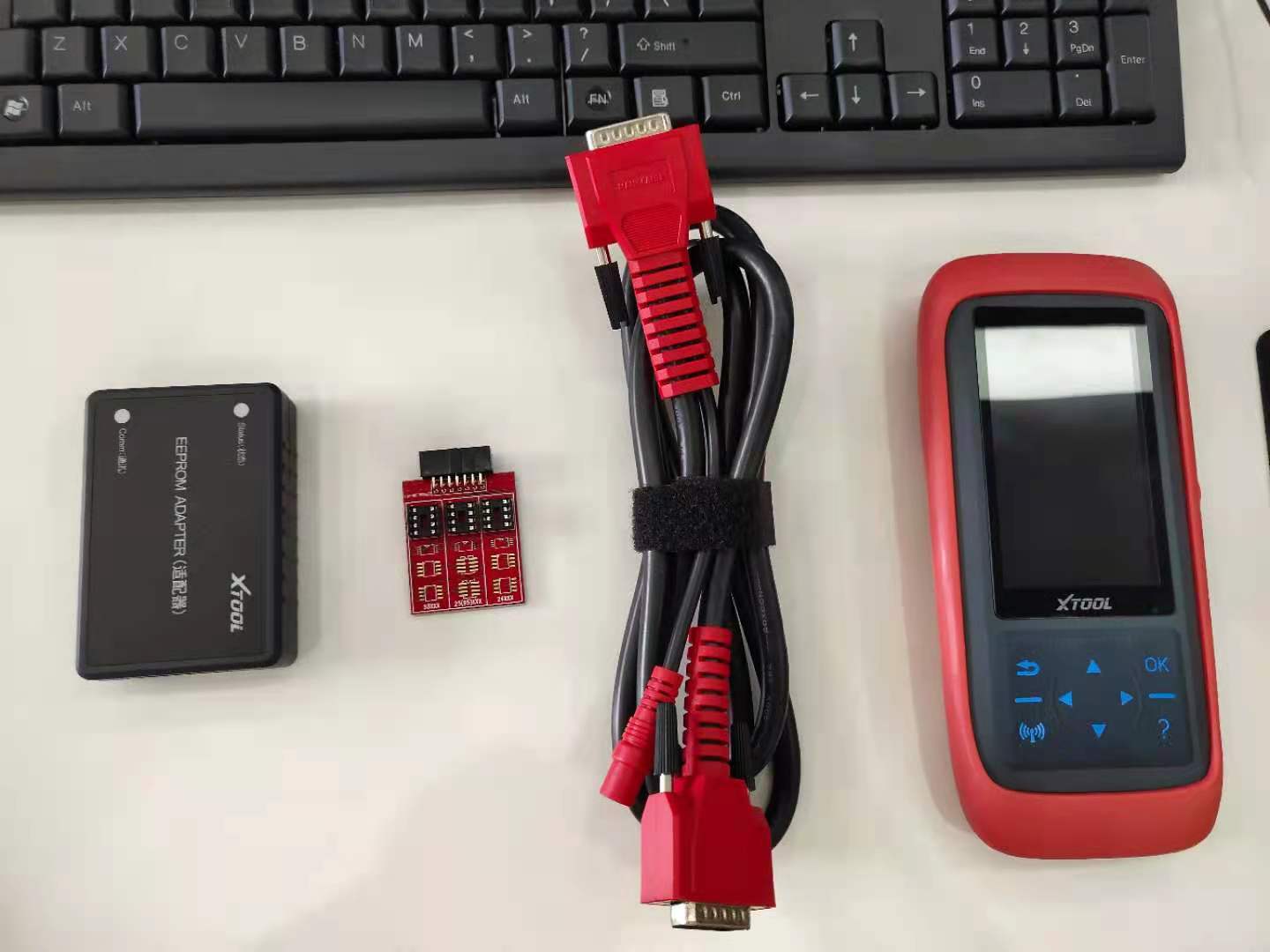 将配件与设备连接好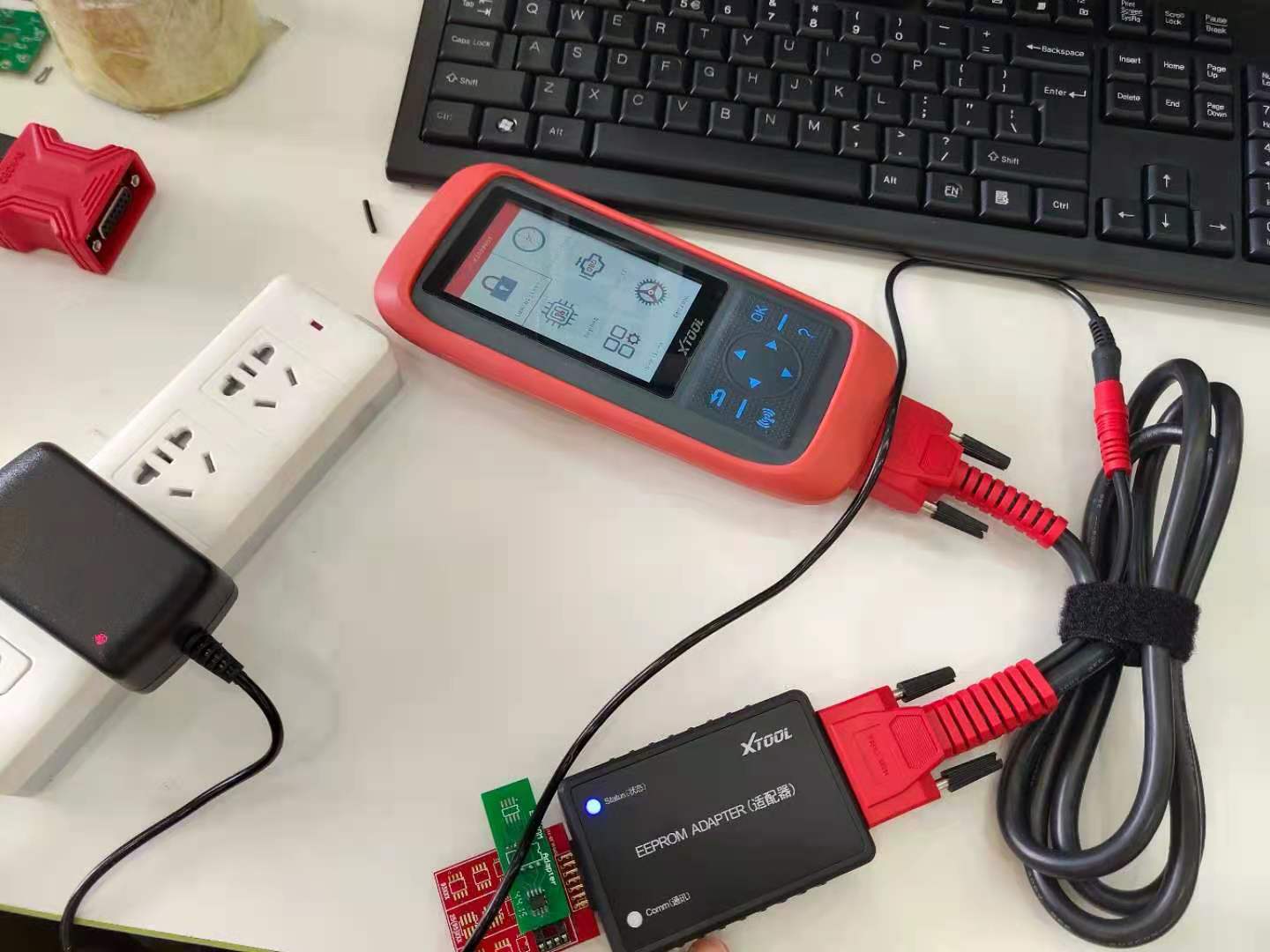 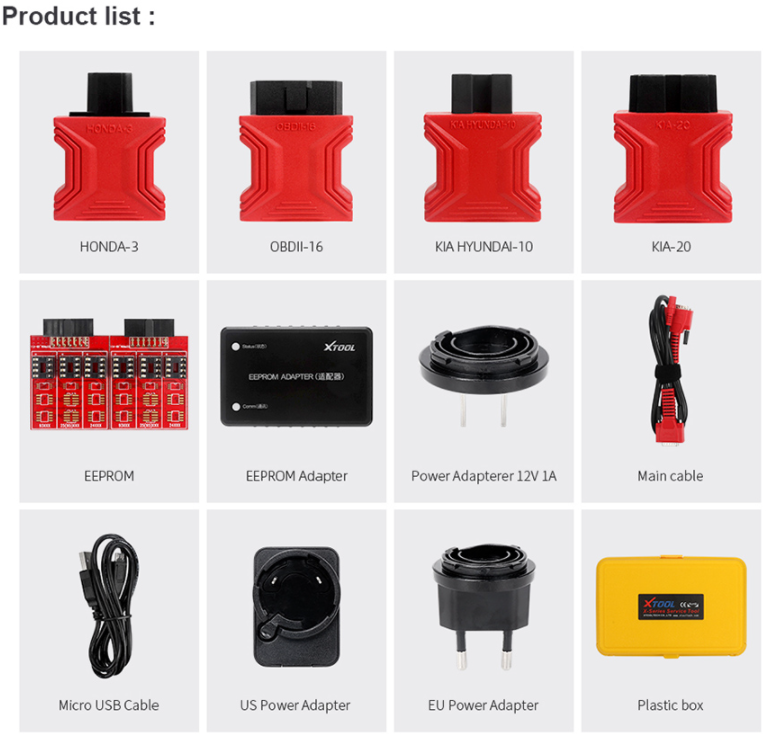 